Landjugend Steiermark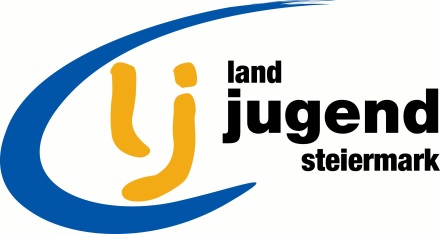 Ekkehard-Hauer-Straße 33, 8052 Grazwww.stmklandjugend.atlandjugend@lk-stmk.at LANDESENTSCHEIDAgrar- & Genussolympiade06. Oktober 2018, LFS Hafendorf (BM)Station A&G2Landwirtschaft in Österreich und der EUJury:			Andrea Schönfelder (LJ)Max. Punkte:	20 PunkteZeitdauer:		15 MinutenAbkürzungen	(2,5 Punkte)Was bedeuten folgende Abkürzungen? je 0,5 PunkteQuelle: Grüner Bericht 2018Monatliche Ausgaben für Lebensmittel	(4,5 Punkte)Ordnet die durchschnittlichen monatlichen Ausgaben für frische Lebensmittel und Fertiggerichte (exkl. Brot und Gebäck) pro Haushalt im Jahr 2017 richtig zu. (Quelle: Lebensmittel in Österreich 2018)je 0,5 PunktePflanzliche Produktion	(2 Punkte)Ordnet die Selbstversorgungsgrade pflanzlicher Produkte in Österreich richtig zu (2016/17). (Quelle: Grüner Bericht 2018)je 0,5 PunkteTierische Produktion	(3 Punkte)Ordnet die Pro-Kopf-Verbräuche tierischer Lebensmittel in Österreich richtig zu (2016)! (Quelle: Grüner Bericht 2018)je 0,5 PunkteLandwirtschaft allgemein	(2,5 Punkte)Wie groß ist die landwirtschaftlich genutzte Fläche innerhalb der EU-28? (Eurostat 2013) (0,5 Punkte)175 Mio. ha826 Mio. ha1,2 Mrd. haQuelle: https://ec.europa.eu/eurostat/statistics-explained/index.php?title=Farm_structure_statistics/de Die meisten EU-Mitgliedstaaten verzeichneten von 2010 bis 2013 eine Zunahme der durchschnittlich genutzten landwirtschaftlichen Fläche je Betrieb, ein Land wies jedoch eine relevante Abnahme auf. Welches war das? (0,5 Punkte)SpanienLettlandTschechische RepublikQuelle: https://ec.europa.eu/eurostat/statistics-explained/index.php?title=Farm_structure_statistics/de Wie viele Betriebe wurden im Jahr 2017 in Österreich von Frauen geführt? (0,5 Punkte)33 %37 %41 %Quelle: Grüner Bericht 2018Im Europäischen Parlament gibt es den Ausschuss „Landwirtschaft und ländliche Entwicklung“. Wer ist der Vorsitzende dieses Ausschusses? (0,5 Punkte)Stefan ECK (Deutschland)Czesław Adam SIEKIERSKI (Polen)Ricardo SERRÃO SANTOS (Portugal)Quelle: http://www.europarl.europa.eu/meps/de/23787/CZESLAW%20ADAM_SIEKIERSKI_home.html Wie hoch ist der Viehbestand in der EU-28, gemessen nach Großvieheinheiten? (Eurostat 2013) (0,5 Punkte)965.000 GVE93 Mio. GVE130 Mio. GVEQuelle: https://ec.europa.eu/eurostat/statistics-explained/index.php?title=Farm_structure_statistics/de Export österreichischer Agrargüter und Lebensmittel	(2,5 Punkte)Nennt die fünf wichtigsten Exportländer österreichischer Agrargüter und Lebensmittel im Jahr 2017 (in Mio €).DeutschlandItalienVereinigte StaatenSchweizUngarnje 0,5 PunkteFragen zur Schule	(3 Punkte)Ein Schüler der vierjährigen Form hat die Möglichkeit, eine zusätzliche Ausbildung mit abschließender Facharbeiterprüfung zu absolvieren. Welche Ausbildung ist das? (0,5 Punkte)MaschinenbautechnikerWie groß ist der Lehr- und Versuchsbetrieb? (0,5 Punkte)rund 300 haIn Hafendorf werden rund 45 Milchkühe mit Nachzucht und 20 Mutterschafe welcher Rassen gehalten? (1,5 Punkte)BraunviehHolstein FriesianMerinoje 0,5 PunkteWie viele SchülerInnen besuchen derzeit die LFS Hafendorf? (0,5 Punkte)124 SchülerInnenTeilnahme Agrarolympiade / Teilnahme Genussolympiade(falsches streichen)Teilnahme Agrarolympiade / Teilnahme Genussolympiade(falsches streichen)StartnummerTeamErreichte PunkteLJ BezirkAGESÖsterreichische Agentur für Gesundheit und ErnährungssicherheitAMAAgrarmarkt AustriaBMNTBundesministerium für Nachhaltigkeit und TourismusGAPGemeinsame AgrarpolitikLMSVGLebensmittelsicherheits- und VerbraucherschutzgesetzWurst & Schinken27,30 €Milch, Joghurt & Butter23,40 €Fleisch inkl. Geflügel22,10 €Frischgemüse inkl. Erdäpfel16,20 €Käse15,50 €Frischobst15,60 €Fertiggerichte13,50 €Obst und Gemüse (haltbar)6,90 €Eier4,10 €Getreide gesamt95 %Bier105 %Äpfel59 %Gemüse gesamt58 %Butter5,3 kgRindfleisch17,9 kgGeflügelfleisch21,6 kgFisch7,9 kgKäse22 kgSchweinefleisch54,2 kg